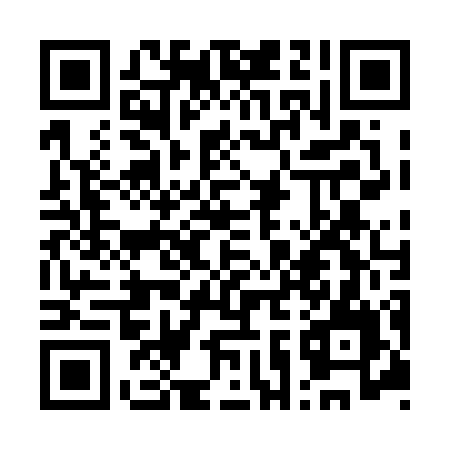 Ramadan times for Suur-Ahli, EstoniaMon 11 Mar 2024 - Wed 10 Apr 2024High Latitude Method: Angle Based RulePrayer Calculation Method: Muslim World LeagueAsar Calculation Method: HanafiPrayer times provided by https://www.salahtimes.comDateDayFajrSuhurSunriseDhuhrAsrIftarMaghribIsha11Mon4:374:376:5312:364:146:206:208:2812Tue4:344:346:5012:354:166:226:228:3013Wed4:304:306:4712:354:186:256:258:3314Thu4:274:276:4412:354:206:276:278:3615Fri4:244:246:4112:354:226:296:298:3916Sat4:204:206:3812:344:246:326:328:4117Sun4:174:176:3512:344:266:346:348:4418Mon4:134:136:3312:344:276:366:368:4719Tue4:104:106:3012:344:296:396:398:5020Wed4:064:066:2712:334:316:416:418:5321Thu4:034:036:2412:334:336:436:438:5622Fri3:593:596:2112:334:356:466:468:5923Sat3:563:566:1812:324:376:486:489:0224Sun3:523:526:1512:324:396:506:509:0525Mon3:483:486:1212:324:406:536:539:0826Tue3:443:446:0912:314:426:556:559:1127Wed3:403:406:0612:314:446:576:579:1428Thu3:363:366:0312:314:467:007:009:1729Fri3:323:326:0012:314:477:027:029:2030Sat3:283:285:5812:304:497:047:049:2431Sun4:244:246:551:305:518:068:0610:271Mon4:204:206:521:305:538:098:0910:302Tue4:164:166:491:295:548:118:1110:343Wed4:124:126:461:295:568:138:1310:374Thu4:074:076:431:295:588:168:1610:415Fri4:034:036:401:285:598:188:1810:456Sat3:583:586:371:286:018:208:2010:497Sun3:543:546:341:286:038:238:2310:528Mon3:493:496:311:286:048:258:2510:569Tue3:443:446:291:276:068:278:2711:0010Wed3:393:396:261:276:078:308:3011:05